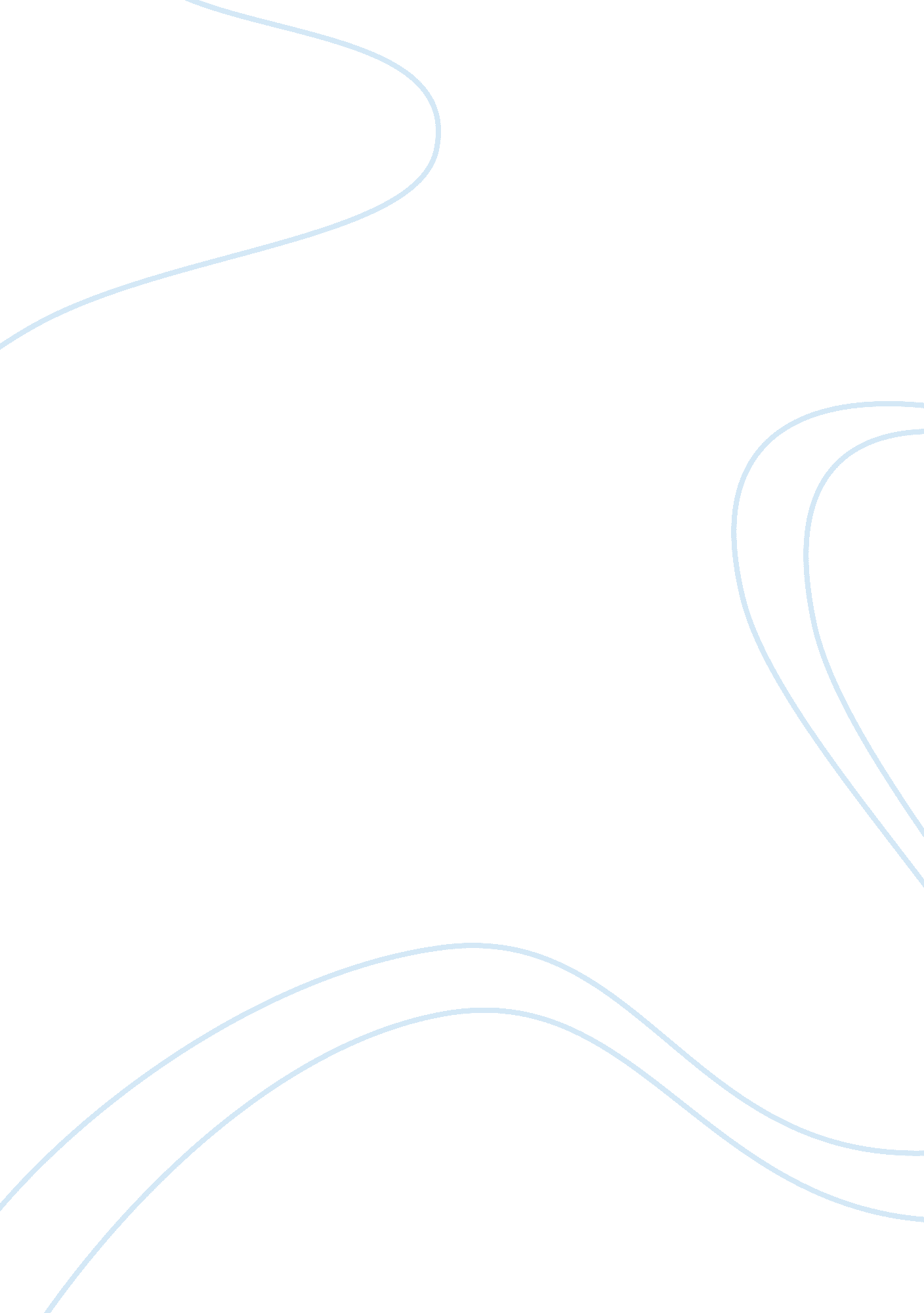 DiscussionHealth & Medicine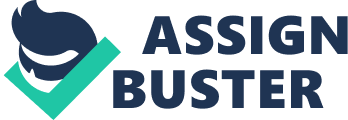 THE INFECTIOUS STAGES AND QUARANTINE Point of agreement with the article The part of the article that I absolutely agree with us under the problems associated with quarantine in which it is argued by Curtis that the it offers the best means through which the spread of a disease can be contained while at the same time, taking care of the sick. In this case, quarantine is regarded as major relief to patients as they will receive proper care without the fear of being neglected. 
Point of disagreement with the article 
I do not agree with what the article says on the impact of quarantine on the immediate family members of the sick person. The article says that the process is set to bring very minimal discomfort to the immediate family members. This according to me is not practical as the process of quarantine is likely to cause a lot of disturbance and increased discomfort to the immediate family members of the sick person. 
A possible compromise or resolution to this problem 
In order to ensure that the immediate family members are left at a comfortable state, quarantine should not be done at home but should be undertaken at the health facility so that they family members are kept away completely from being tempted to be near their kin. By being confined within a health facility, the sick person is able to receive all the care and attention from the nurses as opposed to the care that they are likely to receive while at home. 